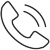 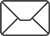 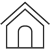       SKILLSI am proficient in Accounting work . I have knowledge of Accounting,Taxation etc.Use of Tally all versions.Ms Office Word , Excell.Audit of Companies-Verification of all account (sale, Purchase ,Bank checking, Bank reconciliation ,J.V Checking)Verification of all account (sale, Purchase ,Bank checking, Bankreconciliation ,J.V Checking)Preparing Profit and Loss account, Balance Sheet as per Companies Act 1956 , and preparation of Tax Audit Reports.Audit AssistantA J Shah and Co ( Chartered Accountants)MumbaiOne yearArticle ClerkParikh and Shah ( Chartered Accountants)MumbaiThree Years